WERKKAART: Suikergehalte metenInleidingMet behulp van een refractometer kun je het suikergehalte van een product bepalen. Het suikergehalte wordt weergegeven in ‘’graden Brix’’ (° Brix). 
Dit is te vergelijken met %. De Refractometer heeft een schaalverdeling van 
0 – 50 (rechter kolom) en 50 – 100 (linker kolom).Werkwijze: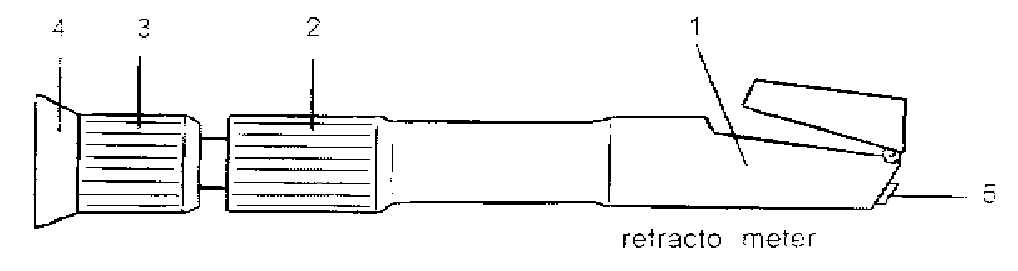 1. prismahouder		3. scherpstel-ring		5. lichtvenster2. keuze-ring		4. oculair1.Smeer met je vinger wat product op het glas(1)Let op geen stukjes!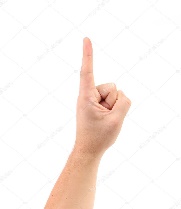 2.Kijk door de refractometer bij (4) en richt deze horizontaal naar het licht.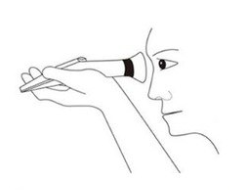 3.Draai aan de keuze-ring (2) tot je de juiste schaalverdeling hebt.Draai aan de scherpstel-ring (3) tot je een helder beeld hebt.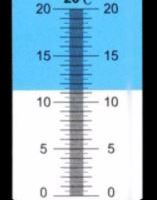 11°Brix (graden Brix).4.Maak de refractometer goed en voorzichtig schoon met een vochtig vaatdoekje. En droog goed af.Let op: nooit onder de kraan houden!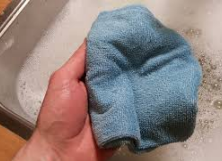 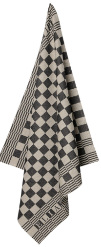 